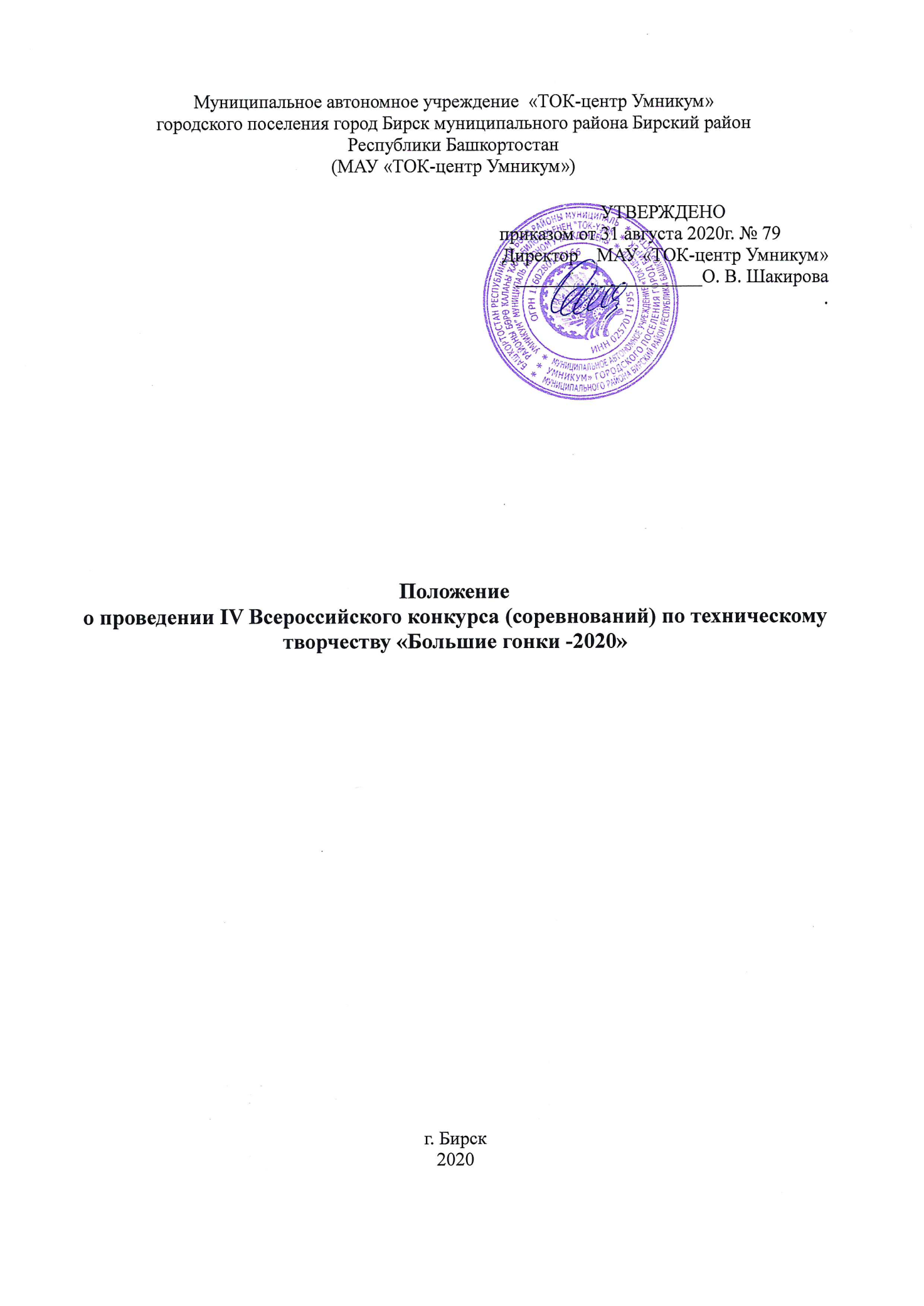 .                                                                                                 Общие положения1.1. IV Всероссийский конкурс (соревнования) по техническому творчеству для детей и подростков «Большие гонки-2020» (далее «Конкурс») проводится в МАУ «ТОК-центр Умникум». 1.2. Настоящее положение определяет условия участия в Конкурсе и порядок его проведения.1.3 Организатором Конкурса является:- МАУ «ТОК-центр Умникум» (г. Бирск, Республика Башкортостан, Российская Федерация).Цель и задачиЦель Конкурса – повышение интереса к техническому творчеству, инженерным профессиям. Задачи Конкурса:пропаганда достижений науки и техники;привлечение детей и подростков к решению исследовательских и технических задач;развитие творческих способностей, исследовательских умений и навыков у детей и подростков;содействие профессиональной ориентации детей и подростков.Участники КонкурсаКонкурс является открытым для участия.Участниками Конкурса могут быть учащиеся общеобразовательных школ, обучающиеся объединений центров технического творчества, станций и клубов юных техников и другие в возрасте от 6 до 16 лет.Возраст участников и квота по каждому направлению соревнований указаны в п.5.Порядок проведения Конкурса4.1. Прием документов (приложения 1-1, 1-2, 2) для участия в Конкурсе осуществляется по электронной почте: whelan2@mail.ru с 1 ноября по 1 декабря 2020 года. Команды, не предоставившие полную информацию, на Конкурс не допускаются.4.2. Конкурс проводится 11-12 декабря 2020 года в г. Бирск по адресу ул. Интернациональная, 94-А, МАУ «ТОК-центр Умникум».Работы в творческой категории могут быть приняты для участия в Конкурсе в формате онлайн не позднее, чем за 7 дней до начала соревнований. Для получения дополнительной информации по присланным творческим проектам может быть согласована с участниками Конкурса и проведена онлайн-конференция.В связи с эпидемиологической обстановкой в стране даты и формат проведения Конкурса могут быть изменены. Об изменениях участники будут оповещены заранее (не позднее, чем за 3 дня до начала соревнований) Примерное расписание соревнований смотрите в приложении 3.Направления КонкурсаКонкурс проводится по следующим направлениям:Lego Mindstorms EV3/NXT:Робо-Биатлон (возраст участников: от 9 до 14 лет включительно, в команде до 2 участников, квота – 25 команд);Lego Pilot - Пилотирование робота (возраст участников: от 9 до 14 лет, в команде до 2 участников, квота – 25 команд);Воздушное сумо (возраст участников: от 9 до 14 лет, в команде до 2 участников, квота – 32 команды).WeDo 2.0Сумо (возраст участников: от 6 до 8 лет включительно, в команде до 2 участников, квота – 30 команд); Лабиринт (возраст участников: от 6 до 8 лет включительно, в команде до 2 участников, квота – 20 команд); Спринт-гонка (возраст участников: от 6 до 8 лет включительно, в команде до 2 участников, квота – 30 команд); Скоростная сборка Майло (возраст участников: от 6 до 8 лет включительно, в команде 1 участник, квота – 30 команд).Творческая категорияMindstorms EV3/NXT (возраст участников: от 9 до 16 лет включительно, в команде  до 2 участников, квота – 20 команд);Arduino и/или другие платформы (возраст участников: от 9 до 16 лет включительно, в команде  до 2 участников, квота – 20 команд);WeDo 1.0, 2.0 (возраст участников: от 6 до 8 лет включительно, в команде  до 3 участников, квота – 20 команд);Схемотехника и  электроника (возраст участников: от 9 до 16 лет включительно, в команде  до 2 участников, квота – 20 команд);3D-моделирование (возраст участников: от 9 до 16 лет включительно, в команде  до 3 участников, квота – 20 команд);3D-моделирование – макетирование (возраст участников: от 9 до 16 лет включительно, в команде  до 3 участников, квота – 20 команд).Подробное описание направлений представлено в регламенте Конкурса.Требования к командамТренер может выставить по каждому из направлений одну команду. Количество участников в команде зависит от направления, в которой она принимает участие. Заявка на участие подается по каждому направлению Конкурса отдельно (см. приложение 1-1 и 1-2).Для направлений, в которых необходимо программировать робота, команда должна иметь с собой ноутбук с установленным для программирования программным обеспечением.Тренер команды при регистрации предоставляет копии следующих документов на команду: свидетельство о рождении или паспорт, ИНН, согласие законного представителя на обработку персональных данных несовершеннолетнего на каждого участника (см. приложение 2).Награждение победителей, призеров и участников7.1. Судейская комиссия Конкурса определяет личное первенство детей и подростков по каждому направлению отдельно.7.2. Победители и призеры Конкурса награждаются дипломами и сертификатами.7.3. Все руководители команд получают сертификат тренера.8.Организационный комитет конкурса8.1. Работой по подготовке и проведению конкурса руководит Оргкомитет.8.2. Оргкомитетпринимает и обрабатывает заявки от тренеров команд;организует консультативно-методическое обеспечение Конкурса;формирует судейскую комиссию Конкурса по направлениям;оставляет за собой право на публикацию на официальном сайте «МАУ ТОК-центр Умникум», канале Youtube, в социальных сетях и др. материалов и результатов Конкурса;обеспечивает соблюдение прав участников Конкурса. 8.3. Руководство Оргкомитетом осуществляется Председателем и его заместителем.8.4. Организационный комитет фестиваля-конкурса расположен по адресу: г.Бирск, ул.Интернациональная, 94А  «МАУ ТОК-центр Умникум».Телефон: +7-960-800-61-93, электронный адрес:  whelan2@mail.ruСайт: https://birskum.wixsite.com/umnicumbirskСоциальные сети: https://vk.com/umnicum_birsk https://www.facebook.com/groups/2505361886382122 Координаторы: Ямаева Наталья Геннадиевна (заместитель директора): +79053083913Кузнецов Антон Андреевич (руководитель студии робототехники и конструирования): +79273360191Приложение 1-1Заявкана участие в IV Всероссийском конкурсе (соревновании) по техническому творчеству для детей и подростков «Большие гонки-2020»(Таблица заполняется печатными буквами)Согласие на использование личных данных, нужное подчеркнуть      (да/нет).        В соответствии с ФЗ РФ от 27 июля 2006г. №152-ФЗ «О персональных данных» даю согласие использовать в течение 5 лет мои вышеперечисленные данные для составления списков участников, опубликовании списков на сайте, создания наградных документов в IV Всероссийском конкурсе по техническому творчеству детей и подростков «Большие гонки-2020», рассылки конкурсных материалов, предоставления в государственные органы власти, для расчета статистики.Дата заполнения  «___» ___________2020 г.________ /____________________/ подпись     Ф.И.О. тренера командыПриложение 1-2Данные об участниках команды (обязательно к заполнению)Приложение 2Согласие законного представителя на обработку персональных данных несовершеннолетнегоЯ,_____________________________________________________________________________________(ФИО)проживающий по адресу:____________________________________________________________________Паспорт №______________выдан___________(кем_____________________________________и_____________когда)_____________________________________________________________________________________________являюсь законным представителем несовершеннолетнего на основании ст. 64 п.1 Семейного кодекса РФ1.Настоящим даю свое согласие на обработку в МАУ «ТОК-центр Умникум» персональных данных моего несовершеннолетнего ребенка ____________________________________________(ФИО) относящихся к перечисленным ниже категориям персональных данных:данные свидетельства о рождении, паспортные данные, включая дату выдачи и код подразделения, ИНН, адрес проживания ребенка, сведения о месте обучения, творческом объединении, адрес электронной почты, телефон, фамилия, имя, отчество и номер телефона одного или обоих родителей (законных представителей) ребенка.Я даю согласие на использование персональных данных моего ребенка исключительно в следующих целях: обеспечение участия в IV Всероссийском конкурсе (соревновании) по техническому творчеству детей и подростков «Большие гонки-2020». Настоящее согласие предоставляется на осуществление сотрудниками МАУ «ТОК-центр Умникум» следующих действий в отношении персональных данных ребенка: сбор, систематизация, накопление, хранение, уточнение (обновление, изменение). Данным заявлением разрешаю считать общедоступными, в том числе выставлять в сети Интернет, следующие персональные данные моего ребенка: фамилия, имя, место учебы, населенный пункт проживания.Я согласен (-сна), что обработка персональных данных может осуществляться как с использованием автоматизированных средств, так и без таковых.Обработка персональных данных осуществляется в соответствии с нормами Федерального закона 
№152-ФЗ «О персональных данных» от 27.07.2006 г.Данное Согласие действует до достижения целей обработки персональных данных в МАУ «ТОК-центр Умникум» или отзыва данного Согласия. Данное Согласие может быть отозвано в любой момент по моему письменному заявлению.Я подтверждаю, что давая настоящее согласие, я действую по своей воле и в интересах ребенка, законным представителем которого являюсь.Дата: «_____»________________г.Подпись:_________________ (______________________)                                                        расшифровка подписи1 Для родителей. Для усыновителей «ст.64 п.1,137 п. 1 Семейного Кодекса РФ», опекуны – «ст. 15 п.2. Федерального закона «Об опеке и попечительстве», попечители – «ст. 15 п. 3. Федерального закона «Об опеке и попечительстве».Приложение 3Примерное расписание соревнованийДень Первый – 11 декабря9:00 – 	Регистрация участников по направлениям.9:45 – 	Торжественное открытие соревнований.10:15 -	Сборка и/или отладка роботов по направлениям Lego Mindstorms EV3/NXT: Робо-Биатлон, Lego Pilot, Воздушное сумо.	Подготовка проектов творческой категории по направлениям: Mindstorms EV3/ NXT, Arduino и другие платформы, схемотехника и электроника.10:45 - 	Начало соревнований.14:00 - 	Подведение итогов. Перерыв на обед.15:00 - 	Награждение участников и победителей. 16:00 - 	Культурная программа для участников соревнований.День Второй – 12 декабря9:00 – 	Регистраций участников.9:45 – 	Торжественное открытие второго дня соревнований.10:15 -	Сборка и/или отладка роботов по направлениям Lego WeDo 2.0: Сумо, Лабиринт, Спринт-гонка.	Начало соревнований по направлению: Скоростная сборка Майло.	Подготовка проектов творческой категории по направлениям: WeDo 1.0, 2.0, 3D-моделирование – компьютерное моделирование; 3D-моделирование – макетирование.10:45 - 	Начало соревнований.14:00 - 	Подведение итогов. Перерыв на обед.15:00 - 	Награждение участников и победителей. Торжественное закрытие соревнований. Учреждение (при наличии):Название команды (при наличии):Направление Конкурса:Ф.И.О. тренера:Контактные данные (телефон, e-mail):Ф.И.О. участника №1Ф.И.О. участника №2Ф.И.О. участника №3№ФИОДата рожденияПаспорт /свидетельство о рожденииИННАдрес по пропискеКонтактный телефон